Proudly presents…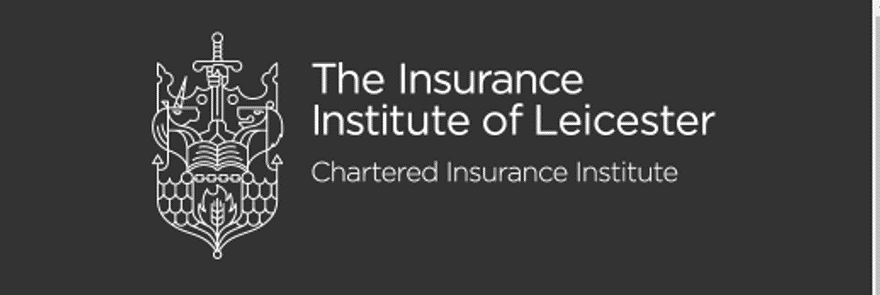 Sponsored by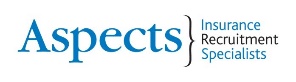 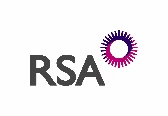  The Next Generation High Achievers of the Year Award 2018Nomination FormApplicant InformationName:Role:Organisation:Email Address:Telephone Number:Qualifications:How long have you worked in your current role? :How long have you worked with your current employer? :How long have you worked in the insurance or financial services industry? :Supporting Manager InformationLine Manager’s name:Job title:Email Address:Telephone Number:Please note that providing contact information for your line manager, you are acknowledging that you have asked their permission to share these details with the Insurance Institute of Leicester and they support your nomination and are happy to be contacted by a member of the judging panel.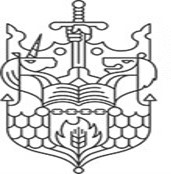 What are the key objectives and responsibilities of your day to day role?Please attach current role profile to applicationIn the last 12 months, what have been your top two professional achievements?1.2.How have you advanced your career and what do you consider to be your other significant achievements?If applicable, describe how you have acted as a mentor and role model for your colleagues or peers.How do you maintain your knowledge and industry understanding?Have you achieved anything outside of your business role which you feel supports your application?In no more than 200 words, why do you think you deserve to be our Young Achiever of the Year?Completed by:Candidate’s Name:Signed:Dated:Countersigned by:Supporting Manager Name:Signed:Dated: